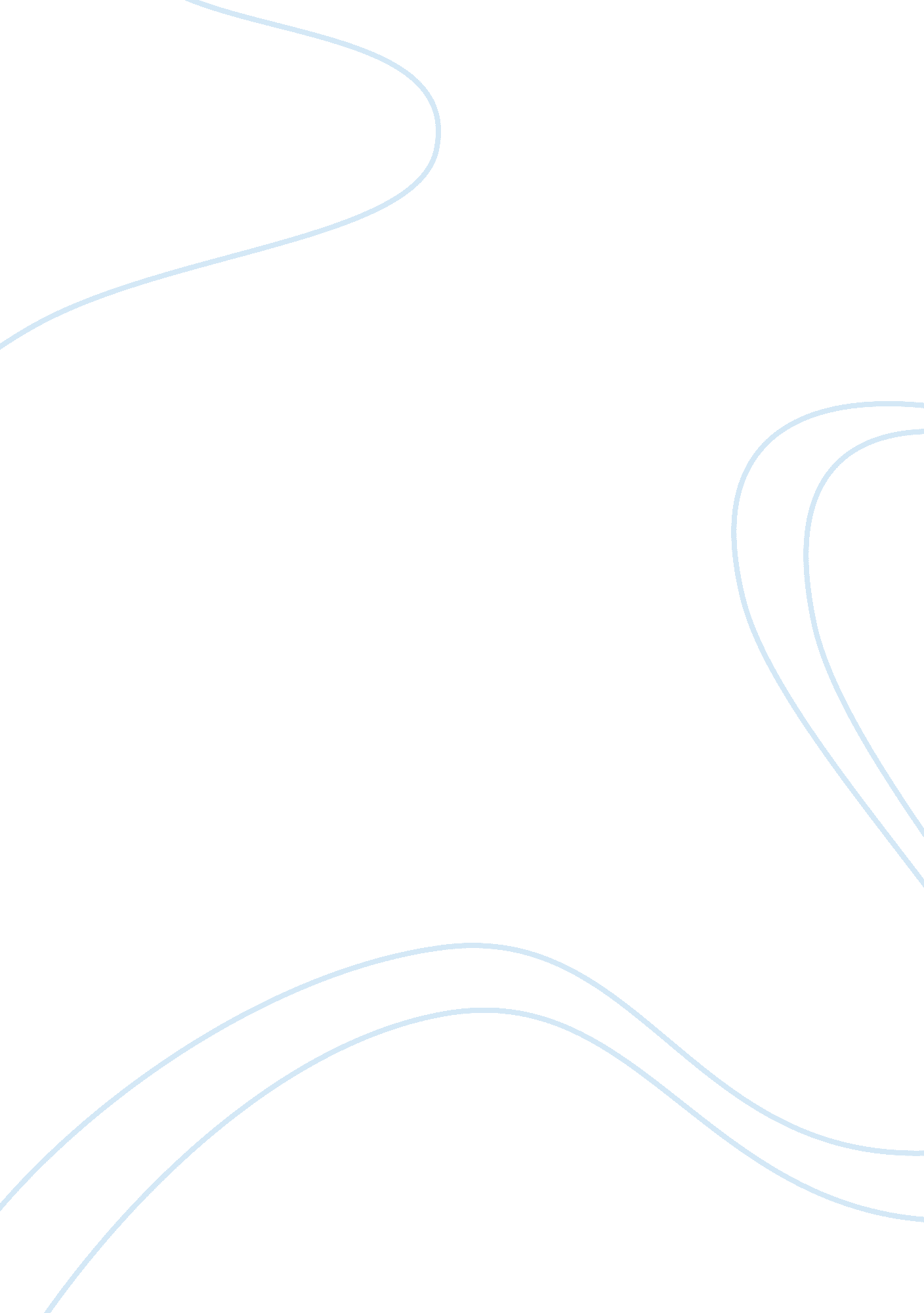 Brazil world cupSport & Tourism, Football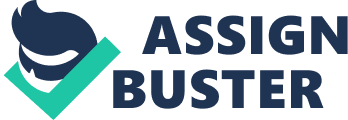 The relationship between the FIFFA president Sepp Blatter and Brazil president Dilma Rousseff has been rocky, especially when the realization hit that Brazil is facing some alarming delays when it comes to the hosting of the 2014 world cup. Jerome Valcke (the general secretary of FIFFA) however has not helped to improve the overall relationship between not only Brazil and Blatter, but had made conflict, mostly initialized threw messages, envelope. The FIFFA president had asked for talks with Rousseff concerning the collapse of the relationship of organization and the world cup of 2014 hosts. The troubled partnership hit an all-time low at the weekend following Valcke’s criticism towards the hosts. The majority of the conflict that Valcke had made clear rather rudely, was focusing on the delays and the trouble it has a possibility to cause. An exert of the message includes “ to push yourself, kick your arse and just deliver this World Cup”. The Brazilian government responded by saying they no longer desired to work with him, causing a stronger tension that came to the point of almost breaking the alliance they non-formally had. On Tuesday March 6 2012 ( 48 hours after his comments ) Valcke issued an apology followed up by another apology from Blatter that made clear his disapproval of Valcke’s words but also made clear that indeed time is running out. Blatter's letter states: " Please allow me to express my deepest regret for the present situation. I am gravely concerned about the deterioration in the relationship between FIFFA and the Brazilian government, a relationship that has always been characterized by mutualrespect. He also includes: " Brazil deserves to host the World Cup and the entire world is looking forward to it. However, the sands of time have been running since 2007. ” Brazil chose to accept the apology and at the current time FIFFA and Brazil our working to meet the deadlines of the world cup in time, and in peace. Bibliography Sepp Blatter Requests Talks with Brazilian President. " The Independent. Independent Digital News and Media, n. d. Web. 04 Nov. 2012. < http://www. independent. co. uk/sport/football/news-and-comment/sepp-blatter-requests-talks-with-brazilian-president-7543288. html>. 